SĒDES PROTOKOLA IZRAKSTS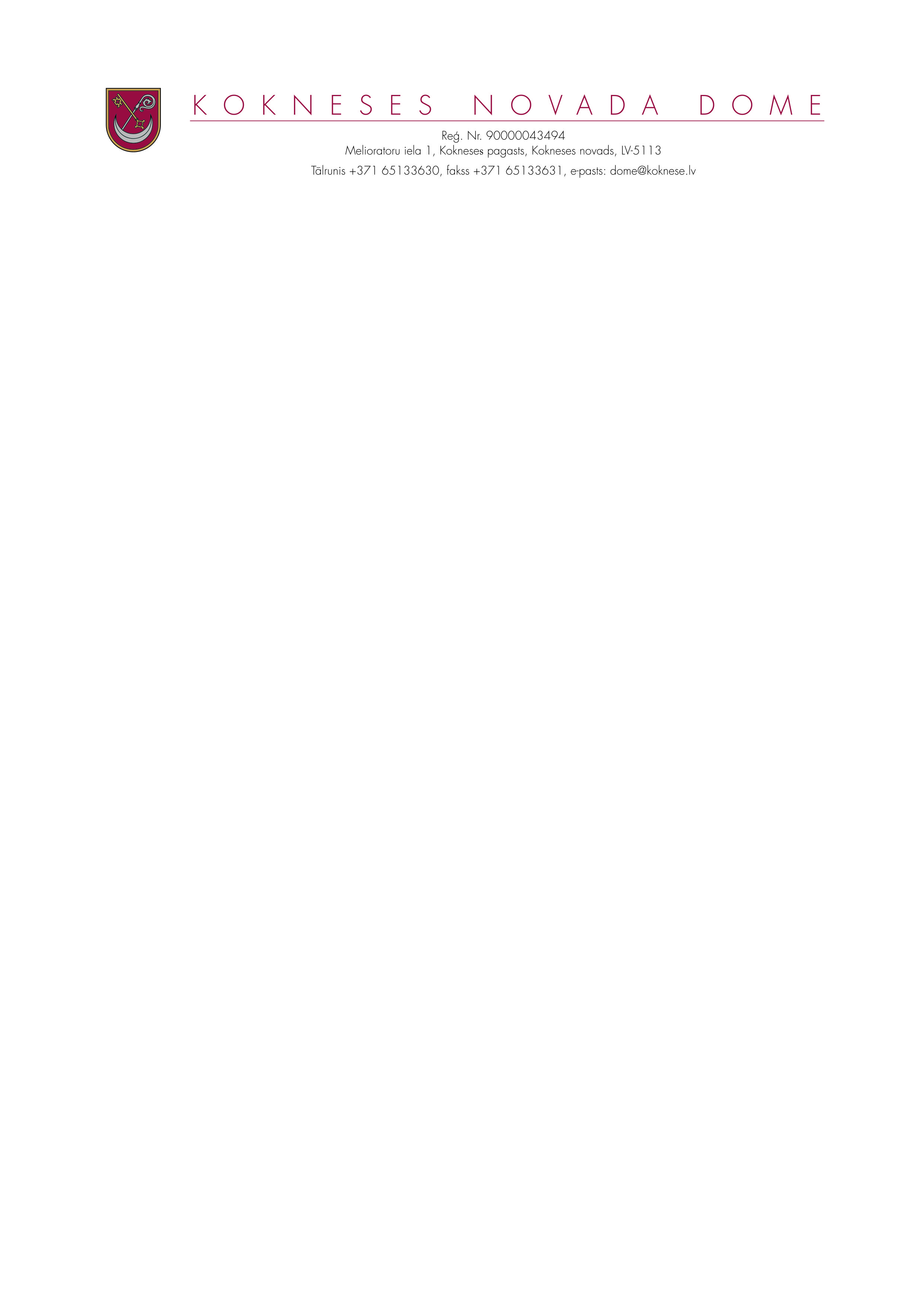 Kokneses novada Kokneses pagastā2018.gada 28.novembrī							Nr.1310Par nekustamā īpašuma  dzīvokļa Nr.7 „ Liepās ”,  Kokneses pagasta, Kokneses novadā  pārdošanu atklātā mutiskā izsolē______________________________________________________________________________________________________ ZIŅO: Dainis Vingris1. Nekustamais īpašums ar kadastra Nr. 3260 900 0539 trīs istabu dzīvoklis Nr.7 platība 71,7 m2 ar adresi  „Liepas”-7, Bormaņi, Kokneses pagasts, Kokneses novads, sastāv no 717/15515 domājamām daļām  no nekustamā kopīpašuma „Liepas” daudzdzīvokļu mājas (būves ar kadastra apzīmējumu 32600040219001)  un zemes gabala (ar kadastra apzīmējumu 32600040219).2.  Kokneses novada, Kokneses pagasta nekustamais īpašums ar kadastra Nr. 3260 900 0539 “Liepas”-7, Bormaņos, Kokneses pagasta, Kokneses novadā, saskaņā ar zemesgrāmatas datiem reģistrēts Kokneses pagasta zemesgrāmatas nodalījumā Nr.803 7.3. Pamatojoties uz  Kokneses novada domes 2016.gada 28.septembra lēmumu Nr.7.8.(protokols Nr.9) ir veikta nekustamā īpašuma  ar kadastra Nr. 3260 900 0539 sertificēta novērtēšana.  4. Kokneses novada domes mantas vērtēšanas un objektu apsekošanas komisija,  dzīvokļa īpašumam  ar kadastra Nr. 3260 900 0539,  “Liepās” - 7, Bormaņos, Kokneses pagastā, Koknese novadā, 2016.gada septembrī tika noteikusi  nosacīto pārdošanas cenu 3130,00 euro( trīs tūkstoši viens simts trīsdesmit euro 00 centi).5. No 2017.gada 1. februāra minētais dzīvoklis izīrēts Kokneses internātpamatskolas- attīstības centram (turpmāk –Skola). 2018.gada 26.novembrī no Skolas saņemta (reģistrēta ar Nr.988) 21.11.2018. vēstule Nr.1-2/12-527 par Līguma laušanu ar 2018.gada 21.decembri. 6.  Saskaņā ar Publiskas personas  mantas atsavināšanas likuma 3.panta pirmās daļas 1.punktu un otro daļu;  4.panta pirmo daļu; 5.panta pirmo daļu; 8.panta otro daļu; 10.panta pirmo un otro daļu;  11.panta pirmo daļu; 13.pantu, likuma “Par pašvaldībām” 21.panta pirmās daļas 17.punktu,  atklāti balsojot, PAR- 11 ( atklāti balsojot, PAR- 12 (Aigars Kalniņš, Dāvis Kalniņš, Pēteris Keišs, Rihards Krauklis, Jānis Krūmiņš, Ivars Māliņš, Jānis Miezītis, Edgars Mikāls, Māris Reinbergs, Valdis Silovs,  Dainis Vingris), PRET-nav, ATTURAS- nav, Ziedonis Vilde balsojumā nepiedalās,  Kokneses novada dome NOLEMJ:6.1. Pārdot atklātā izsolē ar augšupejošu soli Kokneses novada domei piederošu  nekustamo īpašumu  ar  kadastra Nr. 3260 900 0539 – trīs istabu dzīvokli, platība 71,7 m2 ar adresi  „Liepas”- 7, Bormaņi, Kokneses pagasts, Kokneses novads. 6.2. Noteikt nekustamā īpašuma  ar  kadastra Nr. 3260 900 0539 dzīvokļa ar adresi:  „Liepas”- 7, Bormaņi, Kokneses pagasts, Kokneses novads, izsoles sākumcenu 3130,00 euro( trīs tūkstoši viens simts trīsdesmit euro 00 centi).6.3. Noteikt, ka izsolei var reģistrēties līdz 2019.gada 9.janvāra plkst.10.00 un izsole notiks 2019.gada 10. janvārī plkst.10.00, Kokneses novada domes administrācijas ēkas 1.stāva  telpā Nr.1(apspriežu zālīte), Melioratoru ielā 1, Koknesē, Kokneses pagastā, Kokneses novadā.6.4. Apstiprināt nekustamā īpašuma ar kadastra Nr. 3260 900 0539 dzīvokļa ar adresi „Liepas”- 7, Bormaņi, Kokneses pagasts, Kokneses novads, izsoles noteikumus (pielikumā).6.5. Sludinājumu par izsoli publicēt laikrakstā  „Latvijas Vēstnesis”, laikrakstā  „Kokneses Novada Vēstis”, laikrakstā “ Staburags” un ievietot Kokneses novada domes mājas lapā internetā www.koknese.lv.Sēdes vadītājs  ( personiskais paraksts) 						D.Vingris